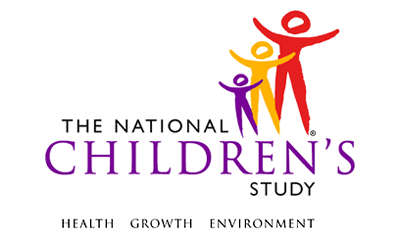 Participant Information Update Monetary Incentive Now SAQ*This instrument is OMB-approved for multi-mode administration but this version of the instrument is designed for administration in this/these mode(s) only.This page intentionally left blank.Participant Information Update Monetary Incentive Now SAQTABLE OF CONTENTSGENERAL PROGRAMMER INSTRUCTIONS:	1PARTICIPANT INFORMATION UPDATE	3FOR OFFICE USE ONLY	11This page intentionally left blank.Participant Information Update Monetary Incentive Now SAQGENERAL PROGRAMMER INSTRUCTIONS:WHEN PROGRAMMING INSTRUMENTS, VALIDATE FIELD LENGTHS AND TYPES AGAINST THE MDES TO ENSURE DATA COLLECTION RESPONSES DO NOT EXCEED THOSE OF THE MDES.  SOME GENERAL ITEM LIMITS USED ARE AS FOLLOWS: Instrument Guidelines for Participant and Respondent IDs:PRENATALLY, THE P_ID IN THE MDES HEADER IS THAT OF THE PARTICIPANT (E.G. THE NON-PREGNANT WOMAN, PREGNANT WOMAN, OR THE FATHER).	POSTNATALLY, A RESPONDENT ID WILL BE USED IN ADDITION TO THE PARTICIPANT ID BECAUSE SOMEBODY OTHER THAN THE PARTICIPANT MAY BE COMPLETING THE INTERVIEW. FOR EXAMPLE, THE PARTICIPANT MAY BE THE CHILD AND THE RESPONDENT MAY BE THE MOTHER, FATHER, OR ANOTHER CAREGIVER.  THEREFORE, MDES VERSION 2.2 AND ALL FUTURE VERSIONS CONTAIN A R_P_ID (RESPONDENT PARTICIPANT ID) HEADER FIELD FOR EACH POST-BIRTH INSTRUMENT.  THIS WILL ALLOW ROCs TO INDICATE WHETHER THE RESPONDENT IS SOMEBODY OTHER THAN THE PARTICIPANT ABOUT WHOM THE QUESTIONS ARE BEING ASKED. A REMINDER:  ALL RESPONDENTS MUST BE CONSENTED AND HAVE RECORDS IN THE PERSON, PARTICIPANT, PARTICIPANT_CONSENT AND LINK_PERSON_PARTICIPANT TABLES, WHICH CAN BE PRELOADED INTO EACH INSTRUMENT.  ADDITIONALLY, IN POST-BIRTH QUESTIONNAIRES WHERE THERE IS THE ABILITY TO LOOP THROUGH A SET OF QUESTIONS FOR MULTIPLE CHILDREN, IT IS IMPORTANT TO CAPTURE AND STORE THE CORRECT CHILD P_ID ALONG WITH THE LOOP INFORMATION.  IN THE MDES VARIABLE LABEL/DEFINITION COLUMN, THIS IS INDICATED AS FOLLOWS:  EXTERNAL IDENTIFIER: PARTICIPANT ID FOR CHILD DETAIL.PARTICIPANT INFORMATION UPDATEPIU01000. Thank you for participating in the National Children’s Study.  To make sure we can reach you for your next Study visit please answer a few questions about how to best find you.  The survey should only take about 5 minutes to complete.  We have included a postage-paid envelope for you to mail it back to us. Your participation in the Study is very important to us. As a token of our appreciation for your involvement we have included a small gift of $10.There are no right or wrong answers. You can skip over any question. We will keep everything that you tell us confidential.PIU02000. What is your first and last name?(R_FNAME) First Name: ____________________________________________(CHILD2_AGE) Child's Age: l___l___l months(R_LNAME) Last Name: ____________________________________________PIU03000. What is the first name and age of the child enrolled in the National Children’s Study?(CHILD1_FNAME) Child's First Name: ____________________________________________(CHILD1_AGE) Child's Age: l___l___l monthsPIU03100. If you have more than one child enrolled in the Study, please provide their names and ages below.(CHILD2_FNAME) Child's First Name: ____________________________________________(CHILD3_FNAME) Child's First Name: ____________________________________________(CHILD3_AGE) Child's Age: l___l___l months(CHILD4_FNAME) Child's First Name: ____________________________________________(CHILD4_AGE) Child's Age:  l___l___l monthsPIU04000/(R_REL_CHILD). What is your relationship to the child?  Are you his/her…PIU04100/(R_REL_CHILD_OTH). Please specify: ________________________________________PIU05000/(CELL_NUM). What is your cell phone number?_____________________________________________PIU06000/(HOME_NUM). What is your home phone number?__________________________________________PIU07000/(WORK_NUM). What is your office phone number?____________________________________________PIU08000/(EMAIL_ADD). What is your email address?______________________________________PIU09000/(BEST_CONTACT). What is the best way to get in touch with you?PIU09100/(BEST_CONTACT_FB_OTH). Please specify: ________________________________________PIU09200/(BEST_CONTACT_OTH). Please specify: ___________________________________________PIU10000/(PLAN_MOVE). Do you plan on moving from your current address in the next few months?PIU11000. What is the address of your new home?        (NEW_HOME_ST_NUM) Street Number:   _____________________(NEW_HOME_ST_NAME) Street Name:  _____________________________________________(NEW_HOME_UNIT)  Apartment/Unit Number:  ________________   (NEW_HOME_CITY) City:  _____________________________________(NEW_HOME_STATE) State:  l___l___l(NEW_HOME_ZIP) Zip code:   l___l___l___l___l___l(NEW_HOME_ZIP4_1)  - l___l___l___l___l           +4PIU12000/(ADULT_HH). Is there another adult who lives with you in your household? PIU13000. What is his/her first and last name?  If you live with more than one other adult, please choose the one who will always know how to get in touch with you. (PERS_FNAME) First Name: _____________________________________(PERS_LNAME) Last Name:  _________________________________________________PIU14000/(PERS_AGE). What is his/her age?l___l___lAge in years  PIU15000/(PERS_REL). What is your relationship to this adult?  Are you his/her…PIU16000/(PERS_CELL_NUM). What is his/her cell phone number?________________________________________PIU17000/(PERS_EMAIL). What is his/her email address?________________________________________________PIU18000/(OTHER_CONTACT). Is there a relative or friend, who does not live in your household, who will always know how to reach you?  We will only contact this person if we cannot find you to schedule your next Study Visit.  PIU19000. What is his/her first and last name? (OTHER_CONT_FNAME)  First Name: ___________________________________________(OTHER_CONT_LNAME) Last Name:___________________________________________PIU20000/(OTHER_CONT_AGE). What is his/her age? l___l___lAge in years                                                                                                  PIU21000/(OTHER_CONT_REL). What is your relationship to this person?  Are you his/her… PIU22000/(OTHER_CONT_CELL). What is his/her cell phone number?________________________________________PIU23000/(OTHER_CONT_HOME). What is his/her home phone number?____________________________________________PIU24000/(OTHER_CONT_EMAIL). What is his/her email address?___________________________________________PIU25000. Thank you for your dedication to the National Children’s Study.  Please place your completed survey in the postage-paid envelope and drop off at any mailbox. If you have any questions or concerns about this survey or the National Children’s Study, please call us at [INSERT TOLL-FREE ROC NUMBER]. FOR OFFICE USE ONLYFOU01000/(P_ID). Participant ID:___________________________________FOU02000/(R_P_ID). Respondent ID:________________________________Event Category:Time-BasedEvent:24M, 30M, 36M, 42M, 48M, 54M, 60MAdministration:N/AInstrument Target:Primary CaregiverInstrument Respondent:Primary CaregiverDomain:QuestionnaireDocument Category:QuestionnaireMethod:Self-AdministeredMode (for this instrument*):In-Person, PAPIOMB Approved Modes:In-Person, PAPI;
Phone, PAPI;
Web-Based, CAIEstimated Administration Time:5 minutesMultiple Child/Sibling Consideration:Per EventSpecial Considerations:N/AVersion:1.0MDES Release:4.0DATA ELEMENT FIELDSMAXIMUM CHARACTERS PERMITTEDDATA TYPEPROGRAMMER INSTRUCTIONSADDRESS AND EMAIL FIELDS100CHARACTERUNIT AND PHONE FIELDS10CHARACTER_OTH AND COMMENT FIELDS255CHARACTERLimit text to 255 charactersFIRST NAME AND LAST NAME30CHARACTERLimit text to 30 charactersALL ID FIELDS36CHARACTERZIP CODE5NUMERICZIP CODE LAST FOUR4NUMERICCITY50CHARACTERDOB AND ALL OTHER DATE FIELDS (E.G., DT, DATE, ETC.)10NUMERICCHARACTERDISPLAY AS MM/DD/YYYYSTORE AS YYYY-MM-DDHARD EDITS:MM MUST EQUAL 01 TO 12DD  MUST EQUAL 01 TO 31YYYY MUST BE BETWEEN 1900 AND CURRENT YEAR.TIME VARIABLESTWO-DIGIT HOUR AND TWO-DIGIT MINUTE, AM/PM DESIGNATIONNUMERICHARD EDITS:HOURS MUST BE BETWEEN 00 AND 12; MINUTES MUST BE BETWEEN 00 AND 59SOURCENational Children's Study, Legacy Phase (Modified)SOURCENewSOURCENewLabelCodeGo ToMother/Father1Aunt/Uncle2Grandmother/Grandfather3Other Relative4Other Primary Caregiver5Other-5SOURCESaving for Education, Entrepreneurship and Down payment for Oklahoma Kids (SEED) (modified)SOURCESaving for Education, Entrepreneurship and Down payment for Oklahoma Kids (SEED) (modified)LabelCodeGo ToDo not have a cell phone-1SOURCENational Children's Study, Legacy Phase (6M Mother)LabelCodeGo ToDo not have a home phone/land line-1SOURCENational Children's Study, Legacy Phase (Pregnancy Screener)LabelCodeGo ToDo not have an office/work phone-1SOURCENewLabelCodeGo ToDo not have an email address-1SOURCENational Children's Study, Legacy Phase (Pregnancy Screener)LabelCodeGo ToCell phone1Home phone2Office phone3Email4Text Message5Social Media (such as Facebook)6Other-5SOURCENewSOURCENewSOURCENewLabelCodeGo ToYes1No2ADULT_HHSOURCENational Children's Study, Legacy Phase (Pregnancy Screener)LabelCodeGo ToDoes not know address of new home-2ADULT_HHSOURCENational Children's Study, Legacy Phase (Pregnancy Screener)LabelCodeGo ToYes1No2OTHER_CONTACTSOURCESaving for Education, Entrepreneurship and Down payment for Oklahoma Kids (SEED) (modified)SOURCESaving for Education, Entrepreneurship and Down payment for Oklahoma Kids (SEED) (modified)LabelCodeGo ToDon't Know-1SOURCESaving for Education, Entrepreneurship and Down payment for Oklahoma Kids (SEED) (modified)LabelCodeGo ToBiological mother2Biological father4Spouse6Partner/Significant Other7Child8Sibling9Grandparent10Other Relative11Friend12Co-Worker14Caregiver15Teacher16Aunt19Uncle20Cousin21Other Non-Relative22Adoptive Mother23Adoptive Father24Social Mother25Social Father26Step Mother27Step Father28Step Brother29Step Sister30Adoptive Brother31Adoptive Sister32Grandmother33Grandfather34SOURCESaving for Education, Entrepreneurship and Down payment for Oklahoma Kids (SEED) (modified)LabelCodeGo ToDoes not have a cell phone-1SOURCESaving for Education, Entrepreneurship and Down payment for Oklahoma Kids (SEED) (modified)LabelCodeGo ToDoes not have an email address-1SOURCESaving for Education, Entrepreneurship and Down payment for Oklahoma Kids (SEED) (modified)LabelCodeGo ToYes1No2PIU25000SOURCENewSOURCESaving for Education, Entrepreneurship and Down payment for Oklahoma Kids (SEED) (modified)LabelCodeGo ToDon't Know-1SOURCESaving for Education, Entrepreneurship and Down payment for Oklahoma Kids (SEED) (modified)LabelCodeGo ToBiological Mother2Biological Father4Spouse6Partner/Significant Other7Child8Sibling9Grandparent10Other Relative11Friend12Co-Worker14Caregiver15Teacher16Aunt19Uncle20Cousin21Other Non-Relative22Adoptive Mother23Adoptive Father24Social Mother25Social Father26Step Mother27Step Father28Step Brother29Step Sister30Adoptive Brother31Adoptive Sister32Grandmother33Grandfather34SOURCESaving for Education, Entrepreneurship and Down payment for Oklahoma Kids (SEED) (modified)LabelCodeGo ToDoes not have a cell phone-1SOURCESaving for Education, Entrepreneurship and Down payment for Oklahoma Kids (SEED) (modified)LabelCodeGo ToDoes not have a home phone/land line-1SOURCESaving for Education, Entrepreneurship and Down payment for Oklahoma Kids (SEED) (modified)LabelCodeGo ToDoes not have an email address-1SOURCESaving for Education, Entrepreneurship and Down payment for Oklahoma Kids (SEED) (modified)PROGRAMMER INSTRUCTIONSINSERT TOLL-FREE ROC NUMBER.